Les documents de vendredi 12 juin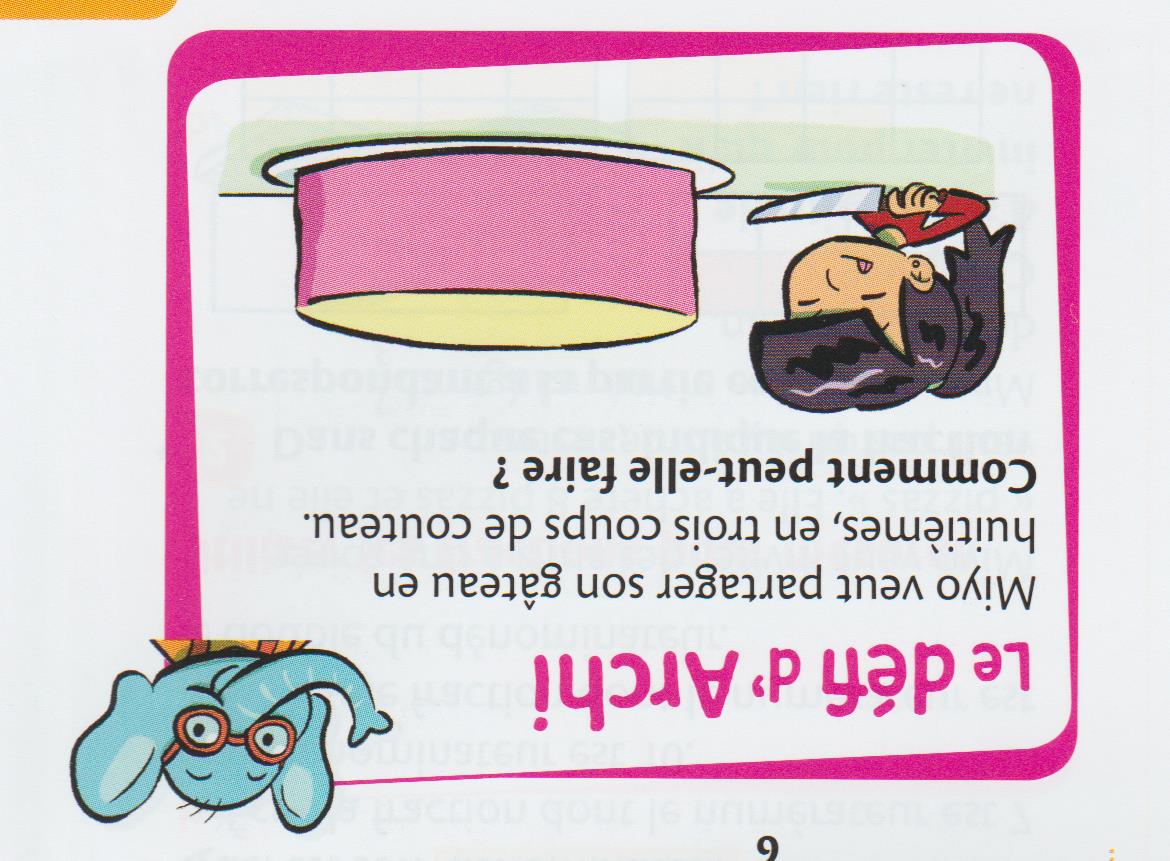 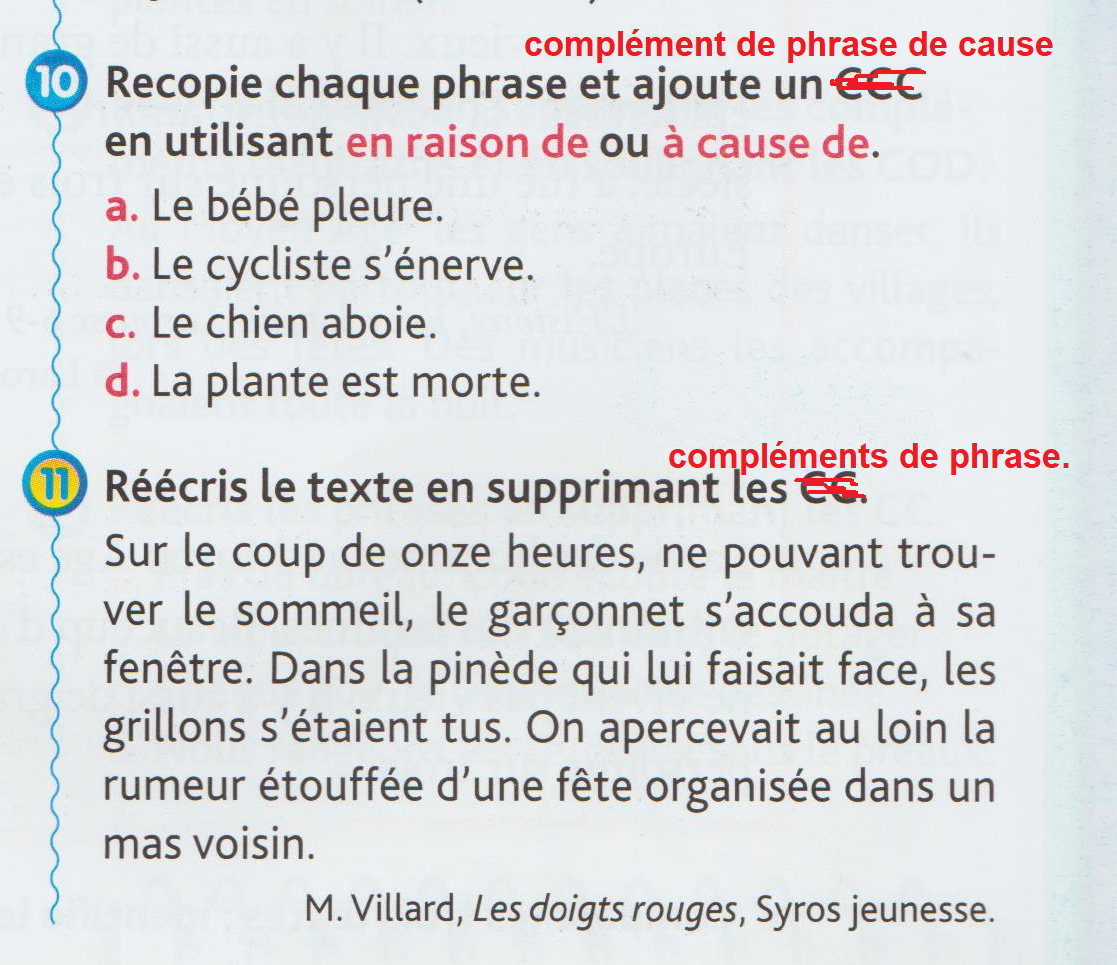 